Data collection form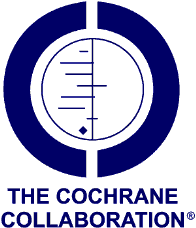  General InformationTrial eligibilityDO NOT PROCEED IF STUDY EXCLUDED FROM REVIEWReferences to trialsCheck other references identified in the searches. If there are further references to this trial, link the papers now and list below	Description of funding, ethical approval and type of SSU and control arm unit (-s)MethodsGroupsIntervention Group (SSU)Comparison group Copy and paste the appropriate table for each comparison group (if more than one). -Risk of Bias assessmentOutcomesAll cause mortalitySerious Adverse EventsQuality of lifeReadmission Activities of daily lifeNon-serious Adverse EventsTransfer to other department Total length of stay in hospitalOther outcome (-s)Copy and paste this table for each and all additional outcome (-s)ResultsCopy and paste the appropriate table for each outcome, including additional tables for each time point and subgroup as required.Dichotomous outcome:________________________________________________________________Continuous outcome: _________________________________________________________________ApplicabilityOther informationReview titleHospitalisation in short-stay units for internal medicine diseases and conditionsNote: In this form, short-stay units are abbreviated SSU.General informationGeneral informationGeneral informationGeneral informationGeneral informationDate form completed (dd-mm-yyyy)Date form completed (dd-mm-yyyy)Name/ID of person extracting dataName/ID of person extracting dataFirst AuthorFirst AuthorStudy title(title of paper/ abstract/ report that data are extracted from)Study title(title of paper/ abstract/ report that data are extracted from)DOI numberDOI numberYear of publicationYear of publicationPublished trialPublished trialYES [  ]               NO [  ]                                 YES [  ]               NO [  ]                                 Publication type(e.g. full report, abstract, letter, conference proceeding)Publication type(e.g. full report, abstract, letter, conference proceeding)Author contactedAuthor contactedYES [  ]               NO [  ]                                 1.time (dd-mm-yyyy):2.time (dd-mm-yyyy):Clincaltrials.gov (if registered elsewhere, state where and reference number or equivalents)Clincaltrials.gov (if registered elsewhere, state where and reference number or equivalents)YES [  ]               NO [  ]                                 Registration number:______________________________Notes: Study CharacteristicsStudy CharacteristicsStudy CharacteristicsReview Inclusion Criteria(Insert inclusion criteria for each characteristic as defined in the Protocol)Yes/ No / UnclearLocation in text(pg & ¶/fig/table)Type of studyType of studyType of studyRandomised trialType of studyType of studyType of studyOther design (specify):Participants(do the study include adult internal medicine patients yes/no/unclear, is the study population mixed (i.e. does the study also include paediatric patients (yes (specify)/no/unclear))Participants(do the study include adult internal medicine patients yes/no/unclear, is the study population mixed (i.e. does the study also include paediatric patients (yes (specify)/no/unclear))Participants(do the study include adult internal medicine patients yes/no/unclear, is the study population mixed (i.e. does the study also include paediatric patients (yes (specify)/no/unclear))1.  adult (18 years or more) internal medicine patients Participants(do the study include adult internal medicine patients yes/no/unclear, is the study population mixed (i.e. does the study also include paediatric patients (yes (specify)/no/unclear))Participants(do the study include adult internal medicine patients yes/no/unclear, is the study population mixed (i.e. does the study also include paediatric patients (yes (specify)/no/unclear))Participants(do the study include adult internal medicine patients yes/no/unclear, is the study population mixed (i.e. does the study also include paediatric patients (yes (specify)/no/unclear))2.  is the study population mixed if yes specify:                                          Participants(do the study include adult internal medicine patients yes/no/unclear, is the study population mixed (i.e. does the study also include paediatric patients (yes (specify)/no/unclear))Participants(do the study include adult internal medicine patients yes/no/unclear, is the study population mixed (i.e. does the study also include paediatric patients (yes (specify)/no/unclear))Participants(do the study include adult internal medicine patients yes/no/unclear, is the study population mixed (i.e. does the study also include paediatric patients (yes (specify)/no/unclear))3. other: InterventionInterventionInterventionTreatment in any type of SSUInterventionInterventionInterventionTime limit of hospitalisation in SSU of 5 days or lessDecision:                          Decision:                                                                                 Included  [  ] / excluded [  ]                                                       Included  [  ] / excluded [  ]                                                       Included  [  ] / excluded [  ]                                                       Included  [  ] / excluded [  ]Reason for exclusionReason for exclusionReason for exclusionNotes: Code each paperAuthorJournal/ Conference Proceedings etc.YearABCDEStudy funding source(including role of funders)Ethical approval (yes/no/not described)YES [  ]               NO [  ]                                 Possible conflicts of interest(for study authors)YES [  ]               NO [  ]                           NOT DESCRIBED [  ]SSU nameSSU descriptionTypeSSU connected to other department (ED=Emergency department)Defined maximum length of stay (LOS) for patients in SSUEntry criteria for SSUDescription of certain observation or treatment protocolsMultipurpose unit [  ] / specialised unit  [  ] / not described [  ]ED-based  [  ] / not ED-based  [  ] / not described [  ] / other (e.g. Inpatient assessment unit as part of another department than the ED, describe):_________________________________________________YES [  ]  LOS (dd-hh-min): ____________ /  NO [  ]  /  NOT DESCRIBED [  ]Entry criteria described [ ]/ no entry criteria [ ]/Entry criteria not described [ ]/ other (describe):Treatment protocol [ ]/ no treatment protocol [ ]/Not described [ ]/ other (describe):Name of control arm unit (-s)Control arm unit (-s)descriptionTypeEntry criteria for unit (-s)Multipurpose unit [  ] / specialised unit  [  ] / not described [  ]. Part of another department, describe________________________________Entry criteria described [ ]/ no entry criteria [ ]/Entry criteria not described [ ]/ other (describe):Descriptions as stated in report/paperDescriptions as stated in report/paperDescriptions as stated in report/paperLocation in text(pg & ¶/fig/table)Single centre or multicentre trialSingle centre or multicentre trialSingle centre [   ]               Multicentre [   ]     If multicentre, number of study sites : [   ]                            Single centre [   ]               Multicentre [   ]     If multicentre, number of study sites : [   ]                            Single centre [   ]               Multicentre [   ]     If multicentre, number of study sites : [   ]                            Setting (possible additional answers)Setting (possible additional answers)University based hospital [   ]   Non-teaching setting  [   ]  Unclear [   ]Public hospital [   ]           Private hospital  [   ]                       Unclear [   ]University based hospital [   ]   Non-teaching setting  [   ]  Unclear [   ]Public hospital [   ]           Private hospital  [   ]                       Unclear [   ]University based hospital [   ]   Non-teaching setting  [   ]  Unclear [   ]Public hospital [   ]           Private hospital  [   ]                       Unclear [   ]Country/CountriesCountry/CountriesUnit of allocation(by individuals, cluster/ groups)Unit of allocation(by individuals, cluster/ groups)By individual [   ] By cluster [   ] By groups [   ]if applicable: number of participants per cluster: By individual [   ] By cluster [   ] By groups [   ]if applicable: number of participants per cluster: By individual [   ] By cluster [   ] By groups [   ]if applicable: number of participants per cluster: Aim of studyAim of studyAim: Not clearly defined [  ]              Aim: Not clearly defined [  ]              Aim: Not clearly defined [  ]              Start date (dd-mm-yyyy)Start date (dd-mm-yyyy)End date(dd-mm-yyyy)End date(dd-mm-yyyy)How was participants definedHow was participants definedInclusion criteriaBy ageYes [  ]               No [  ]    Define:How was participants definedHow was participants definedInclusion criteriaBy symptomYes [  ]               No [  ]    If yes which:How was participants definedHow was participants definedInclusion criteriaBy disease or conditionYes [  ]               No [  ]  How was participants definedHow was participants definedInclusion criteriaBy disease or conditionMixed diseases and conditions: Yes [  ]        No [  ]     How was participants definedHow was participants definedInclusion criteriaBy disease or conditionIf yes which:How was participants definedHow was participants definedInclusion criteriaBy sexFemale [  ]           Male[  ]                                 How was participants definedHow was participants definedInclusion criteriaOtherHow was participants definedHow was participants definedExclusion criteriaTotal number of groups (interventions and controls)Total number of groups (interventions and controls)How many participants were randomisedHow many participants were randomisedNumber of participants in each groupNumber of participants in each groupIntervention:_____Control:_____Other:______Intervention:_____Control:_____Other:______Intervention:_____Control:_____Other:______Number of participants who received intended intervention Number of participants who received intended intervention Number of participants that were analysed Number of participants that were analysed Number of subgroups measuredNumber of subgroups measuredNumber of subgroups reportedNumber of subgroups reportedDuration of participation(from recruitment to last follow-up, state median (range) follow-up reported in hours, weeks, months or years or if not stated)Duration of participation(from recruitment to last follow-up, state median (range) follow-up reported in hours, weeks, months or years or if not stated)Was there a outcome hierarchy Was there a outcome hierarchy Yes [  ]               No [  ]   Yes [  ]               No [  ]   Yes [  ]               No [  ]   What was/were the primary outcome(s)What was/were the primary outcome(s)1a.1b.1c.1a.1b.1c.1a.1b.1c.What was/were the secondary outcome(s)What was/were the secondary outcome(s)2a.2b.2c.2d.2e.2f.2g.2h.2a.2b.2c.2d.2e.2f.2g.2h.2a.2b.2c.2d.2e.2f.2g.2h.Time points where outcomes where measured (remember to clarify if minutes/hour/days/months/year. If not stated in paper, then write NS).Time points where outcomes where measured (remember to clarify if minutes/hour/days/months/year. If not stated in paper, then write NS).Primary outcomes:1a.1b.1c.Secondary outcomes:2a.2b.2c.2d.2e.2f.2g.2h.Primary outcomes:1a.1b.1c.Secondary outcomes:2a.2b.2c.2d.2e.2f.2g.2h.Primary outcomes:1a.1b.1c.Secondary outcomes:2a.2b.2c.2d.2e.2f.2g.2h.Sample size calculation(yes/no/unclear)Sample size calculation(yes/no/unclear)Assumed risk estimate for sample size calculation (baseline or population risk noted in background)Assumed risk estimate for sample size calculation (baseline or population risk noted in background)P-value considered statistically significantP-value considered statistically significantNotes: Description as stated in report/paperDescription as stated in report/paperDescription as stated in report/paperLocation in text(pg & ¶/fig/table)Group nameGroup nameNo. randomised to group(specify whether no. people or clusters)No. randomised to group(specify whether no. people or clusters)Description (include sufficient detail for replication, e.g. content, dose, components; if it is a natural experiment, describe the pre-intervention)Description (include sufficient detail for replication, e.g. content, dose, components; if it is a natural experiment, describe the pre-intervention)AgeAgeMean:Median:SD:Range:IQR:Description (include sufficient detail for replication, e.g. content, dose, components; if it is a natural experiment, describe the pre-intervention)Description (include sufficient detail for replication, e.g. content, dose, components; if it is a natural experiment, describe the pre-intervention)SexSexNumber of Males [     ]Number of Females [     ]Description (include sufficient detail for replication, e.g. content, dose, components; if it is a natural experiment, describe the pre-intervention)Description (include sufficient detail for replication, e.g. content, dose, components; if it is a natural experiment, describe the pre-intervention)Race/EthnicityRace/EthnicityDescription (include sufficient detail for replication, e.g. content, dose, components; if it is a natural experiment, describe the pre-intervention)Description (include sufficient detail for replication, e.g. content, dose, components; if it is a natural experiment, describe the pre-intervention)Severity of illnessSeverity of illnessSeverity of illness measured by a scale (e.g. GOLD classification):Scale/classification system:Mean:Median:SD:Range:IQR:Description (include sufficient detail for replication, e.g. content, dose, components; if it is a natural experiment, describe the pre-intervention)Description (include sufficient detail for replication, e.g. content, dose, components; if it is a natural experiment, describe the pre-intervention)Co-morbiditiesCo-morbiditiesComorbidity measured by a scale (e.g. CCI):Which:Mean:Median:SD:Range:IQR:Description (include sufficient detail for replication, e.g. content, dose, components; if it is a natural experiment, describe the pre-intervention)Description (include sufficient detail for replication, e.g. content, dose, components; if it is a natural experiment, describe the pre-intervention)Other treatment received (additional to study intervention)Other treatment received (additional to study intervention)Description (include sufficient detail for replication, e.g. content, dose, components; if it is a natural experiment, describe the pre-intervention)Description (include sufficient detail for replication, e.g. content, dose, components; if it is a natural experiment, describe the pre-intervention)Type of targeted behaviour:Type of targeted behaviour:Type of targeted behaviour:Description (include sufficient detail for replication, e.g. content, dose, components; if it is a natural experiment, describe the pre-intervention)Description (include sufficient detail for replication, e.g. content, dose, components; if it is a natural experiment, describe the pre-intervention)Treatment protocolsYes [  ]       No [  ]       Unclear [  ]if yes: specify, and address implemented at start of trial/implemented before trial)Yes [  ]       No [  ]       Unclear [  ]if yes: specify, and address implemented at start of trial/implemented before trial)Description (include sufficient detail for replication, e.g. content, dose, components; if it is a natural experiment, describe the pre-intervention)Description (include sufficient detail for replication, e.g. content, dose, components; if it is a natural experiment, describe the pre-intervention)Early mobilisationYes [  ]       No [  ]       Unclear [  ]if yes: specify Yes [  ]       No [  ]       Unclear [  ]if yes: specify Description (include sufficient detail for replication, e.g. content, dose, components; if it is a natural experiment, describe the pre-intervention)Description (include sufficient detail for replication, e.g. content, dose, components; if it is a natural experiment, describe the pre-intervention)Early discharge planningYes [  ]       No [  ]       Unclear [  ]if yes: specifyYes [  ]       No [  ]       Unclear [  ]if yes: specifyDescription (include sufficient detail for replication, e.g. content, dose, components; if it is a natural experiment, describe the pre-intervention)Description (include sufficient detail for replication, e.g. content, dose, components; if it is a natural experiment, describe the pre-intervention)Other components of short term care or fast track care describedYes [  ]       No [  ]       Unclear [  ]if yes: specifyYes [  ]       No [  ]       Unclear [  ]if yes: specifyDescription (include sufficient detail for replication, e.g. content, dose, components; if it is a natural experiment, describe the pre-intervention)Description (include sufficient detail for replication, e.g. content, dose, components; if it is a natural experiment, describe the pre-intervention)StaffingStaffingStaffingDescription (include sufficient detail for replication, e.g. content, dose, components; if it is a natural experiment, describe the pre-intervention)Description (include sufficient detail for replication, e.g. content, dose, components; if it is a natural experiment, describe the pre-intervention)Type of staffingYes [  ]       No [  ]       Unclear [  ]if yes: specifyYes [  ]       No [  ]       Unclear [  ]if yes: specifyDescription (include sufficient detail for replication, e.g. content, dose, components; if it is a natural experiment, describe the pre-intervention)Description (include sufficient detail for replication, e.g. content, dose, components; if it is a natural experiment, describe the pre-intervention)Creation of new team of health care providersYes [  ]       No [  ]       Unclear [  ]if yes: specifyif yes: then fidelity assessement:Yes [  ]       No [  ]       Unclear [  ]if yes: specifyYes [  ]       No [  ]       Unclear [  ]if yes: specifyif yes: then fidelity assessement:Yes [  ]       No [  ]       Unclear [  ]if yes: specifyDescription (include sufficient detail for replication, e.g. content, dose, components; if it is a natural experiment, describe the pre-intervention)Description (include sufficient detail for replication, e.g. content, dose, components; if it is a natural experiment, describe the pre-intervention)Resource requirements to replicate intervention (Number and type of staffing per patient bed, equipment)number of nurses:number of physicians: number of occupational therapist: number of physiotherapist:Other staffing: Equipment:number of nurses:number of physicians: number of occupational therapist: number of physiotherapist:Other staffing: Equipment:Description (include sufficient detail for replication, e.g. content, dose, components; if it is a natural experiment, describe the pre-intervention)Description (include sufficient detail for replication, e.g. content, dose, components; if it is a natural experiment, describe the pre-intervention)Clinical specialty of providers of careYes [  ]       No [  ]       Unclear [  ]if yes: specify which:Yes [  ]       No [  ]       Unclear [  ]if yes: specify which:Co-interventions(if relevant)Co-interventions(if relevant)Notes: Description as stated in report/paperDescription as stated in report/paperDescription as stated in report/paperLocation in text(pg & ¶/fig/table)Group nameGroup nameNo. randomised to group(specify whether no. people or clusters)No. randomised to group(specify whether no. people or clusters)Description (include sufficient detail for replication, e.g. content, dose, components; if it is a natural experiment, describe the pre-intervention)Description (include sufficient detail for replication, e.g. content, dose, components; if it is a natural experiment, describe the pre-intervention)AgeAgeMean:Median:SD:Range:IQR:Description (include sufficient detail for replication, e.g. content, dose, components; if it is a natural experiment, describe the pre-intervention)Description (include sufficient detail for replication, e.g. content, dose, components; if it is a natural experiment, describe the pre-intervention)SexSexNumber of Males [     ]Number of Females [     ]Description (include sufficient detail for replication, e.g. content, dose, components; if it is a natural experiment, describe the pre-intervention)Description (include sufficient detail for replication, e.g. content, dose, components; if it is a natural experiment, describe the pre-intervention)Race/EthnicityRace/EthnicityDescription (include sufficient detail for replication, e.g. content, dose, components; if it is a natural experiment, describe the pre-intervention)Description (include sufficient detail for replication, e.g. content, dose, components; if it is a natural experiment, describe the pre-intervention)Severity of illnessSeverity of illnessSeverity of illness measured by a scale (e.g. GOLD classification):Scale/classification system:Mean:Median:SD:Range:IQR:Description (include sufficient detail for replication, e.g. content, dose, components; if it is a natural experiment, describe the pre-intervention)Description (include sufficient detail for replication, e.g. content, dose, components; if it is a natural experiment, describe the pre-intervention)Co-morbiditiesCo-morbiditiesComorbidity measured by a scale (e.g. CCI):Which:Mean:Median:SD:Range:IQR:Description (include sufficient detail for replication, e.g. content, dose, components; if it is a natural experiment, describe the pre-intervention)Description (include sufficient detail for replication, e.g. content, dose, components; if it is a natural experiment, describe the pre-intervention)Other treatment received (additional to study intervention)Other treatment received (additional to study intervention)Description (include sufficient detail for replication, e.g. content, dose, components; if it is a natural experiment, describe the pre-intervention)Description (include sufficient detail for replication, e.g. content, dose, components; if it is a natural experiment, describe the pre-intervention)Type of targeted behaviour:Type of targeted behaviour:Type of targeted behaviour:Description (include sufficient detail for replication, e.g. content, dose, components; if it is a natural experiment, describe the pre-intervention)Description (include sufficient detail for replication, e.g. content, dose, components; if it is a natural experiment, describe the pre-intervention)Treatment protocolsYes [  ]       No [  ]       Unclear [  ]if yes: specify, and address implemented at start of trial/implemented before trial)Yes [  ]       No [  ]       Unclear [  ]if yes: specify, and address implemented at start of trial/implemented before trial)Description (include sufficient detail for replication, e.g. content, dose, components; if it is a natural experiment, describe the pre-intervention)Description (include sufficient detail for replication, e.g. content, dose, components; if it is a natural experiment, describe the pre-intervention)Early mobilisationYes [  ]       No [  ]       Unclear [  ]if yes: specify Yes [  ]       No [  ]       Unclear [  ]if yes: specify Description (include sufficient detail for replication, e.g. content, dose, components; if it is a natural experiment, describe the pre-intervention)Description (include sufficient detail for replication, e.g. content, dose, components; if it is a natural experiment, describe the pre-intervention)Early discharge planningYes [  ]       No [  ]       Unclear [  ]if yes: specifyYes [  ]       No [  ]       Unclear [  ]if yes: specifyDescription (include sufficient detail for replication, e.g. content, dose, components; if it is a natural experiment, describe the pre-intervention)Description (include sufficient detail for replication, e.g. content, dose, components; if it is a natural experiment, describe the pre-intervention)Other components of short term care or fast track care describedYes [  ]       No [  ]       Unclear [  ]if yes: specifyYes [  ]       No [  ]       Unclear [  ]if yes: specifyDescription (include sufficient detail for replication, e.g. content, dose, components; if it is a natural experiment, describe the pre-intervention)Description (include sufficient detail for replication, e.g. content, dose, components; if it is a natural experiment, describe the pre-intervention)Description (include sufficient detail for replication, e.g. content, dose, components; if it is a natural experiment, describe the pre-intervention)Description (include sufficient detail for replication, e.g. content, dose, components; if it is a natural experiment, describe the pre-intervention)StaffingStaffingStaffingDescription (include sufficient detail for replication, e.g. content, dose, components; if it is a natural experiment, describe the pre-intervention)Description (include sufficient detail for replication, e.g. content, dose, components; if it is a natural experiment, describe the pre-intervention)Type of staffingYes [  ]       No [  ]       Unclear [  ]if yes: specifyYes [  ]       No [  ]       Unclear [  ]if yes: specifyDescription (include sufficient detail for replication, e.g. content, dose, components; if it is a natural experiment, describe the pre-intervention)Description (include sufficient detail for replication, e.g. content, dose, components; if it is a natural experiment, describe the pre-intervention)Creation of new team of health care providersYes [  ]       No [  ]       Unclear [  ]if yes: specifyif yes: then fidelity assessement:Yes [  ]       No [  ]       Unclear [  ]if yes: specifyYes [  ]       No [  ]       Unclear [  ]if yes: specifyif yes: then fidelity assessement:Yes [  ]       No [  ]       Unclear [  ]if yes: specifyDescription (include sufficient detail for replication, e.g. content, dose, components; if it is a natural experiment, describe the pre-intervention)Description (include sufficient detail for replication, e.g. content, dose, components; if it is a natural experiment, describe the pre-intervention)Resource requirements (Number and type of staffing per patient bed, equipment)number of nursesnumber of physicians: number of occupational therapist: number of physiotherapist:Other staffing: Equipment:number of nursesnumber of physicians: number of occupational therapist: number of physiotherapist:Other staffing: Equipment:Description (include sufficient detail for replication, e.g. content, dose, components; if it is a natural experiment, describe the pre-intervention)Description (include sufficient detail for replication, e.g. content, dose, components; if it is a natural experiment, describe the pre-intervention)Clinical specialty of providers of careYes [  ]       No [  ]       Unclear [  ]if yes: specify which:Yes [  ]       No [  ]       Unclear [  ]if yes: specify which:Co-interventions(if relevant)Co-interventions(if relevant)Notes: DomainDomainRisk of biasLow/ High/UnclearSupport for judgementLocation in text(pg & ¶/fig/table)Random sequence generation(selection bias)Random sequence generation(selection bias)Allocation concealment(selection bias)Allocation concealment(selection bias)Baseline outcome measurementBaseline outcome measurementBaseline characteristics Baseline characteristics Blinding of participants and personnel(performance bias, this domain will not be included in the overall assessment – see protocol)Blinding of participants and personnel(performance bias, this domain will not be included in the overall assessment – see protocol)Blinding of outcome assessment(detection bias)Blinding of outcome assessment(detection bias)Primary outcome (-s):1a.1b.1c.Secondary outcomes2a.2b.2c.2d.2e.2f.2g.2h.Overall for all outcomesPrimary outcome (-s):1a.1b.1c.Secondary outcomes2a.2b.2c.2d.2e.2f.2g.2h.Overall for all outcomesContaminationContaminationIncomplete outcome data(attrition bias)Incomplete outcome data(attrition bias)Selective outcome reporting?(reporting bias)Selective outcome reporting?(reporting bias)Other bias(e.g. funding/industry bias, academic (> 2 studies on same intervention, study population etc.)Other bias(e.g. funding/industry bias, academic (> 2 studies on same intervention, study population etc.)Overall ‘risk of bias’ evaluationOverall ‘risk of bias’ evaluationNotes: Description as stated in report/paperLocation in text(pg & ¶/fig/table)Outcome nameOutcome nameTime points measured(specify whether from start or end of intervention)Time points measured(specify whether from start or end of intervention)Time points reportedTime points reportedOutcome definition Outcome definition Person measuring/ reportingPerson measuring/ reportingUnit of measurement (if relevant)Unit of measurement (if relevant)Scales: upper and lower limits (indicate whether high  or low score is good)Scales: upper and lower limits (indicate whether high  or low score is good)Is outcome/tool validated?Is outcome/tool validated?Yes [  ]             No [  ]            Unclear [  ]Imputation of missing data(e.g. assumptions made for ITT analysis)Imputation of missing data(e.g. assumptions made for ITT analysis)Assumed risk estimate(e.g. baseline or population risk noted  in Background)Assumed risk estimate(e.g. baseline or population risk noted  in Background)Notes: Description as stated in report/paperLocation in text(pg & ¶/fig/table)Outcome nameOutcome nameTime points measured(specify whether from start or end of intervention)Time points measured(specify whether from start or end of intervention)Time points reportedTime points reportedOutcome definition (with diagnostic criteria if relevant and note whether the outcome is desirable or undesirable if this is not obvious)Outcome definition (with diagnostic criteria if relevant and note whether the outcome is desirable or undesirable if this is not obvious)Person measuring/ reportingPerson measuring/ reportingUnit of measurement (if relevant)Unit of measurement (if relevant)Scales: upper and lower limits (indicate whether high  or low score is good)Scales: upper and lower limits (indicate whether high  or low score is good)Is outcome/tool validated?Is outcome/tool validated?Yes [  ]             No [  ]            Unclear [  ]Imputation of missing data(e.g. assumptions made for ITT analysis)Imputation of missing data(e.g. assumptions made for ITT analysis)Assumed risk estimate(e.g. baseline or population risk noted  in Background)Assumed risk estimate(e.g. baseline or population risk noted  in Background)Notes: Description as stated in report/paperLocation in text(pg & ¶/fig/table)Outcome nameOutcome nameTime points measured(specify whether from start or end of intervention)Time points measured(specify whether from start or end of intervention)Time points reportedTime points reportedOutcome definition (with diagnostic criteria if relevant and note whether the outcome is desirable or undesirable if this is not obvious)Outcome definition (with diagnostic criteria if relevant and note whether the outcome is desirable or undesirable if this is not obvious)Person measuring/ reportingPerson measuring/ reportingUnit of measurement (if relevant)Unit of measurement (if relevant)Scales: upper and lower limits (indicate whether high  or low score is good)Scales: upper and lower limits (indicate whether high  or low score is good)Is outcome/tool validated?Is outcome/tool validated?Yes [  ]             No [  ]            Unclear [  ]Imputation of missing data(e.g. assumptions made for ITT analysis)Imputation of missing data(e.g. assumptions made for ITT analysis)Assumed risk estimate(e.g. baseline or population risk noted  in Background)Assumed risk estimate(e.g. baseline or population risk noted  in Background)Notes: Description as stated in report/paperLocation in text(pg & ¶/fig/table)Outcome nameOutcome nameTime points measured(specify whether from start or end of intervention)Time points measured(specify whether from start or end of intervention)Time points reportedTime points reportedOutcome definition (with diagnostic criteria if relevant and note whether the outcome is desirable or undesirable if this is not obvious, report also if it was unplanned readmission or all readmissions)Outcome definition (with diagnostic criteria if relevant and note whether the outcome is desirable or undesirable if this is not obvious, report also if it was unplanned readmission or all readmissions)Person measuring/ reportingPerson measuring/ reportingUnit of measurement (if relevant)Unit of measurement (if relevant)Scales: upper and lower limits (indicate whether high  or low score is good)Scales: upper and lower limits (indicate whether high  or low score is good)Is outcome/tool validated?Is outcome/tool validated?Yes [  ]             No [  ]            Unclear [  ]Imputation of missing data(e.g. assumptions made for ITT analysis)Imputation of missing data(e.g. assumptions made for ITT analysis)Assumed risk estimate(e.g. baseline or population risk noted  in Background)Assumed risk estimate(e.g. baseline or population risk noted  in Background)Notes: Description as stated in report/paperLocation in text(pg & ¶/fig/table)Outcome nameOutcome nameTime points measured(specify whether from start or end of intervention)Time points measured(specify whether from start or end of intervention)Time points reportedTime points reportedOutcome definition (with diagnostic criteria if relevant and note whether the outcome is desirable or undesirable if this is not obvious)Outcome definition (with diagnostic criteria if relevant and note whether the outcome is desirable or undesirable if this is not obvious)Person measuring/ reportingPerson measuring/ reportingUnit of measurement (if relevant)Unit of measurement (if relevant)Scales: upper and lower limits (indicate whether high  or low score is good)Scales: upper and lower limits (indicate whether high  or low score is good)Is outcome/tool validated?Is outcome/tool validated?Yes [  ]             No [  ]            Unclear [  ]Imputation of missing data(e.g. assumptions made for ITT analysis)Imputation of missing data(e.g. assumptions made for ITT analysis)Assumed risk estimate(e.g. baseline or population risk noted  in Background)Assumed risk estimate(e.g. baseline or population risk noted  in Background)Notes: Description as stated in report/paperLocation in text(pg & ¶/fig/table)Outcome nameOutcome nameTime points measured(specify whether from start or end of intervention)Time points measured(specify whether from start or end of intervention)Time points reportedTime points reportedOutcome definition (with diagnostic criteria if relevant and note whether the outcome is desirable or undesirable if this is not obvious)Outcome definition (with diagnostic criteria if relevant and note whether the outcome is desirable or undesirable if this is not obvious)Person measuring/ reportingPerson measuring/ reportingUnit of measurement (if relevant)Unit of measurement (if relevant)Scales: upper and lower limits (indicate whether high  or low score is good)Scales: upper and lower limits (indicate whether high  or low score is good)Is outcome/tool validated?Is outcome/tool validated?Yes [  ]             No [  ]            Unclear [  ]Imputation of missing data(e.g. assumptions made for ITT analysis)Imputation of missing data(e.g. assumptions made for ITT analysis)Assumed risk estimate(e.g. baseline or population risk noted  in Background)Assumed risk estimate(e.g. baseline or population risk noted  in Background)Notes: Description as stated in report/paperLocation in text(pg & ¶/fig/table)Outcome nameOutcome nameTime points measured(specify whether from start or end of intervention)Time points measured(specify whether from start or end of intervention)Time points reportedTime points reportedOutcome definition (with diagnostic criteria if relevant and note whether the outcome is desirable or undesirable if this is not obvious)Outcome definition (with diagnostic criteria if relevant and note whether the outcome is desirable or undesirable if this is not obvious)Person measuring/ reportingPerson measuring/ reportingUnit of measurement (if relevant)Unit of measurement (if relevant)Scales: upper and lower limits (indicate whether high  or low score is good)Scales: upper and lower limits (indicate whether high  or low score is good)Is outcome/tool validated?Is outcome/tool validated?Yes [  ]             No [  ]            Unclear [  ]Imputation of missing data(e.g. assumptions made for ITT analysis)Imputation of missing data(e.g. assumptions made for ITT analysis)Assumed risk estimate(e.g. baseline or population risk noted  in Background)Assumed risk estimate(e.g. baseline or population risk noted  in Background)Notes: Description as stated in report/paperLocation in text(pg & ¶/fig/table)Outcome nameOutcome nameTime points measured(specify whether from start or end of intervention)Time points measured(specify whether from start or end of intervention)Time points reportedTime points reportedOutcome definition (with diagnostic criteria if relevant and note whether the outcome is desirable or undesirable if this is not obvious)Outcome definition (with diagnostic criteria if relevant and note whether the outcome is desirable or undesirable if this is not obvious)Person measuring/ reportingPerson measuring/ reportingUnit of measurement (if relevant)Unit of measurement (if relevant)Scales: upper and lower limits (indicate whether high  or low score is good)Scales: upper and lower limits (indicate whether high  or low score is good)Is outcome/tool validated?Is outcome/tool validated?Yes [  ]             No [  ]            Unclear [  ]Imputation of missing data(e.g. assumptions made for ITT analysis)Imputation of missing data(e.g. assumptions made for ITT analysis)Assumed risk estimate(e.g. baseline or population risk noted  in Background)Assumed risk estimate(e.g. baseline or population risk noted  in Background)Notes: Description as stated in report/paperLocation in text(pg & ¶/fig/table)Outcome nameOutcome nameTime points measured(specify whether from start or end of intervention)Time points measured(specify whether from start or end of intervention)Time points reportedTime points reportedOutcome definition (with diagnostic criteria if relevant and note whether the outcome is desirable or undesirable if this is not obvious)Outcome definition (with diagnostic criteria if relevant and note whether the outcome is desirable or undesirable if this is not obvious)Person measuring/ reportingPerson measuring/ reportingUnit of measurement (if relevant)Unit of measurement (if relevant)Scales: upper and lower limits (indicate whether high  or low score is good)Scales: upper and lower limits (indicate whether high  or low score is good)Is outcome/tool validated?Is outcome/tool validated?Yes [  ]             No [  ]            Unclear [  ]Imputation of missing data(e.g. assumptions made for ITT analysis)Imputation of missing data(e.g. assumptions made for ITT analysis)Assumed risk estimate(e.g. baseline or population risk noted  in Background)Assumed risk estimate(e.g. baseline or population risk noted  in Background)Notes: Description as stated in report/paperDescription as stated in report/paperDescription as stated in report/paperDescription as stated in report/paperDescription as stated in report/paperLocation in text(pg & ¶/fig/table)ComparisonComparisonOutcomeOutcomeSubgroupSubgroupTime point(specify whether from start or end of intervention)Time point(specify whether from start or end of intervention)ResultsNote whether:  post-intervention OR  change from baseline And whether  Adjusted OR UnadjustedResultsNote whether:  post-intervention OR  change from baseline And whether  Adjusted OR UnadjustedInterventionInterventionInterventionComparisonComparisonResultsNote whether:  post-intervention OR  change from baseline And whether  Adjusted OR UnadjustedResultsNote whether:  post-intervention OR  change from baseline And whether  Adjusted OR UnadjustedNo. eventsNo. participantsNo. participantsNo. eventsNo. participantsResultsNote whether:  post-intervention OR  change from baseline And whether  Adjusted OR UnadjustedResultsNote whether:  post-intervention OR  change from baseline And whether  Adjusted OR UnadjustedBaseline dataBaseline dataInterventionInterventionInterventionComparisonComparisonBaseline dataBaseline dataNo. eventsNo. participantsNo. participantsNo. eventsNo. participantsBaseline dataBaseline dataNo. missing participants and reasonsNo. missing participants and reasonsNo. participants moved from other group and reasonsNo. participants moved from other group and reasonsAny other results reportedAny other results reportedUnit of analysis (e.g. by individuals, health professional, practice, hospital, community)Unit of analysis (e.g. by individuals, health professional, practice, hospital, community)Statistical methods used and appropriateness of these methods (e.g. adjustment for correlation)Statistical methods used and appropriateness of these methods (e.g. adjustment for correlation)Reanalysis required? (if yes, specify why, e.g. correlation adjustment)Reanalysis required? (if yes, specify why, e.g. correlation adjustment)
Yes/No/Unclear
Yes/No/UnclearReanalysis possible?Reanalysis possible?
Yes/No/Unclear
Yes/No/UnclearReanalysed resultsReanalysed resultsNotes: Description as stated in report/paperDescription as stated in report/paperDescription as stated in report/paperDescription as stated in report/paperDescription as stated in report/paperDescription as stated in report/paperDescription as stated in report/paperDescription as stated in report/paperLocation in text(pg & ¶/fig/table)Location in text(pg & ¶/fig/table)ComparisonComparisonComparisonOutcomeOutcomeOutcomeSubgroupSubgroupSubgroupTime point(specify whether from start or end of intervention)Time point(specify whether from start or end of intervention)Time point(specify whether from start or end of intervention)Post-intervention or change from baseline?Post-intervention or change from baseline?Post-intervention or change from baseline?ResultsNote whether:  post-intervention OR  change from baseline And whether  Adjusted OR UnadjustedResultsNote whether:  post-intervention OR  change from baseline And whether  Adjusted OR UnadjustedInterventionInterventionInterventionInterventionInterventionInterventionComparisonComparisonComparisonResultsNote whether:  post-intervention OR  change from baseline And whether  Adjusted OR UnadjustedResultsNote whether:  post-intervention OR  change from baseline And whether  Adjusted OR UnadjustedMeanMeanSD (or other variance) No. participantsNo. participantsNo. participantsMeanSD (or other variance)No. participantsResultsNote whether:  post-intervention OR  change from baseline And whether  Adjusted OR UnadjustedResultsNote whether:  post-intervention OR  change from baseline And whether  Adjusted OR UnadjustedBaseline dataBaseline dataInterventionInterventionInterventionInterventionInterventionInterventionComparisonComparisonComparisonBaseline dataBaseline dataMeanMeanSD (or other variance) No. participantsNo. participantsNo. participantsMeanSD (or other variance)No. participantsBaseline dataBaseline dataNo. missing participants and reasonsNo. missing participants and reasonsNo. missing participants and reasonsNo. participants moved from other group and reasonsNo. participants moved from other group and reasonsNo. participants moved from other group and reasonsAny other results reportedAny other results reportedAny other results reportedUnit of analysis(e.g. by individuals, health professional, practice, hospital, community)Unit of analysis(e.g. by individuals, health professional, practice, hospital, community)Unit of analysis(e.g. by individuals, health professional, practice, hospital, community)Statistical methods used and appropriateness of these methods(e.g. adjustment for correlation)Statistical methods used and appropriateness of these methods(e.g. adjustment for correlation)Statistical methods used and appropriateness of these methods(e.g. adjustment for correlation)Reanalysis required? (if yes, specify why)Reanalysis required? (if yes, specify why)Reanalysis required? (if yes, specify why)Reanalysis possible?Reanalysis possible?Reanalysis possible?Reanalysed resultsReanalysed resultsReanalysed resultsNotes: Have important populations been excluded from the study? (consider disadvantaged populations, and possible differences in the intervention effect) Have important populations been excluded from the study? (consider disadvantaged populations, and possible differences in the intervention effect) 
Yes/No/UnclearIs the intervention likely to be aimed at disadvantaged groups? (e.g. lower socioeconomic groups)Is the intervention likely to be aimed at disadvantaged groups? (e.g. lower socioeconomic groups)
Yes/No/UnclearDoes the study directly address the review question?(any issues of partial or indirect applicability)Does the study directly address the review question?(any issues of partial or indirect applicability)
Yes/No/UnclearNotes: Description as stated in report/paperLocation in text(pg & ¶/fig/table)Intention to treat analysisIntention to treat analysisAll participants entered the trial: Yes [ ]/ No [ ]/Unclear[ ]15% or fewer excluded: Yes [ ]/ No [ ]More than 15% excluded: Yes [ ]/ No [ ]If withdrawal or exclusions: did the authors carry out ‘intention to treat’ analysis Yes [ ]/ No [ ]If withdrawal or exclusions: did the authors carry out a ‘ modified intention to treat’ analysis Yes [ ]/ No [ ]Where the withdrawals describedWhere the withdrawals describedYes [ ] No [ ] Unclear [ ]Specify if needed: Early stoppingEarly stoppingThe trial was stopped earlyYes [ ] No [ ] Unclear [ ]Early stopping was adequate Yes [ ] No [ ] Unclear [ ]if yes: specifyKey conclusions of study authorsKey conclusions of study authorsReferences to other relevant studiesReferences to other relevant studiesCorrespondence required for further study information (what and from whom)Correspondence required for further study information (what and from whom)Further study information requested(from whom, what and when)Further study information requested(from whom, what and when)Correspondence received (from whom, what and when)Correspondence received (from whom, what and when)Notes: 